محاضرة تعريفية بعنوان ( المخدرات وضررها على المجتمع)أقامت كلية العلوم والدراسات الإنسانية بالغاط بالتعاون مع مكافحة المخدرات محاضرة تعريفية بعنوان ( المخدرات وضررها على المجتمع) يوم الأربعاء الموافق 8/7/1435هـ  وذلك بمركز الرحمانية الثقافي في محافظة الغاط ،وذلك بحضور سعادة وكيل الكلية للشؤون التعليمية الدكتور : عمر العمر ، ومدير وحدة البرامج والأنشطة الطلابية الأستاذ : باسم اللهيب ، حيث قام الأستاذ: فلاح العازمي بالتعريف عن بعض الأنواع التي يتم تداولها في المجتمع ووضح اضرارها وكيفية العلاج منها والابتعاد عنها وبعد ذلك تحدث عن بعض المشاكل والجرائم التي حدثت بسببها وكيف أن الأب يفقد أبنه والأبناء تفقد آبائهم وكثير من المشاكل التي تحدث بسبب هذه الآفة، كما أجاب على أسئلة الحضور وأعلن عن إمكانية ابلاغ ادارة مكافحة المخدرات عن أي شخص مدمن سواءاً كان أخ أو قريب أو صديق وسيتم معالجته من الادمان والتستر عليه.في نهاية اللقاء شكر سعادة وكيل الكلية الحضور وقدم شكر الكلية للإدارة العامة لمكافحة المخدرات على جهودها ، وشكر الأستاذ: فلاح العازمي على هذه المحاضرة القيمة .  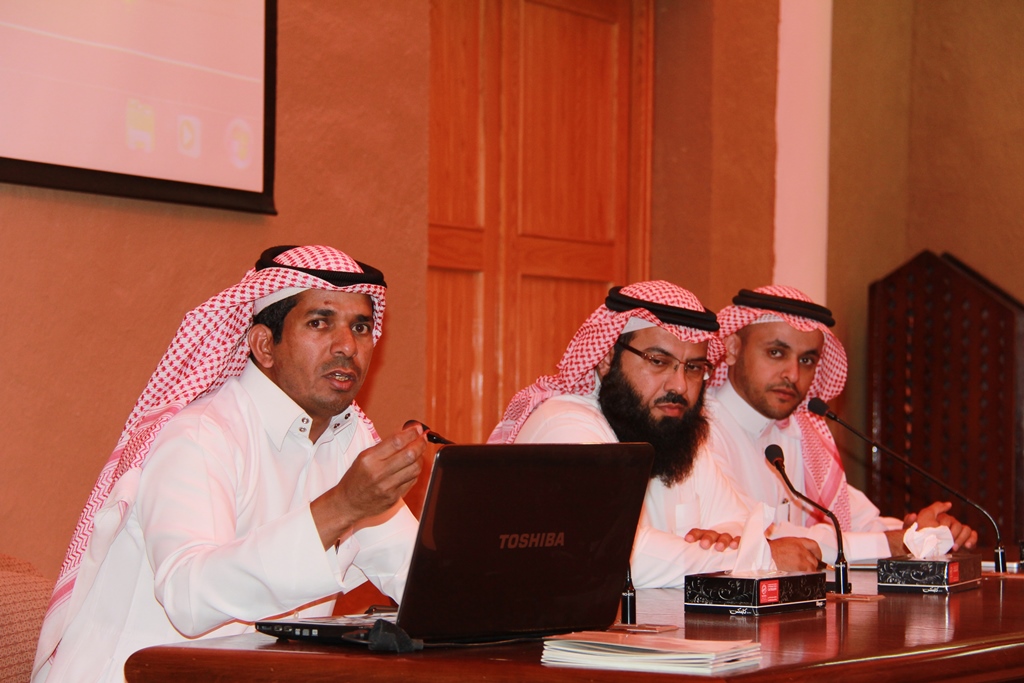 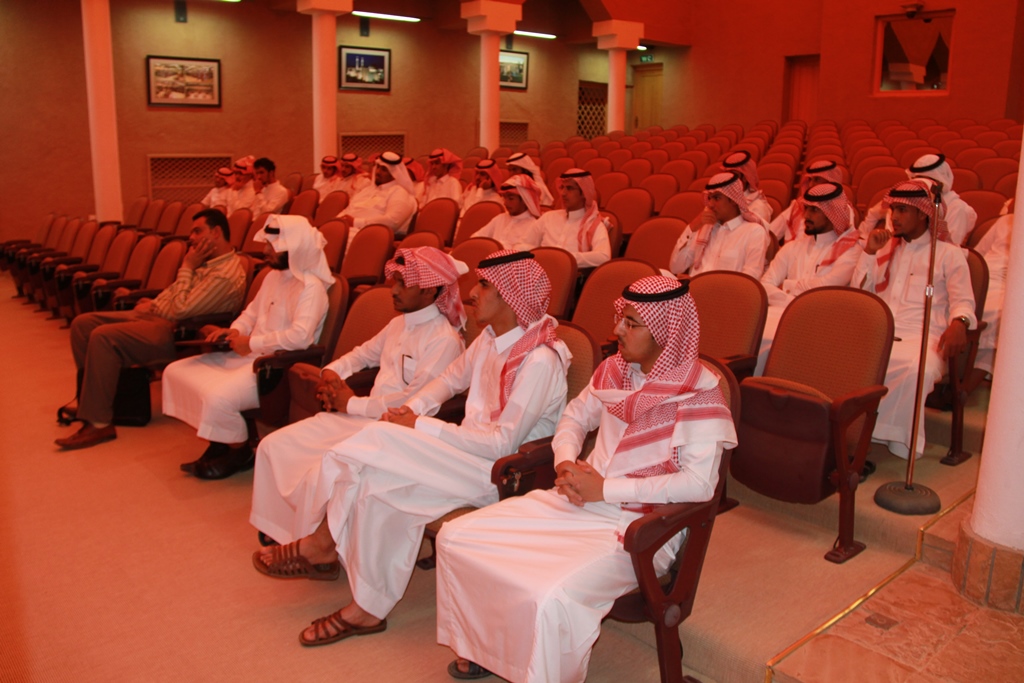 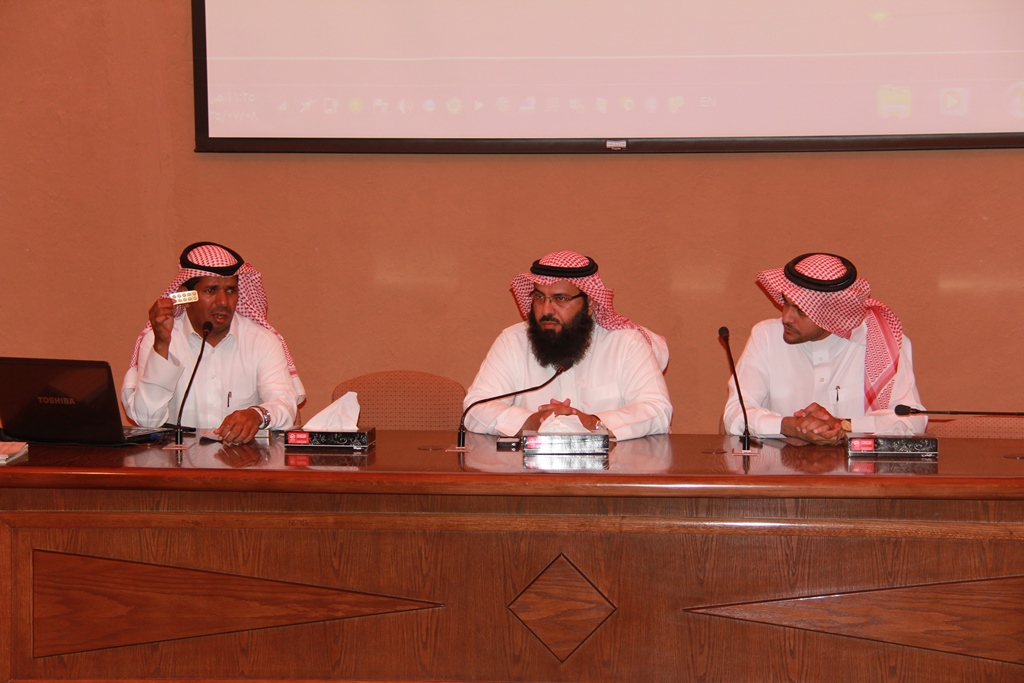 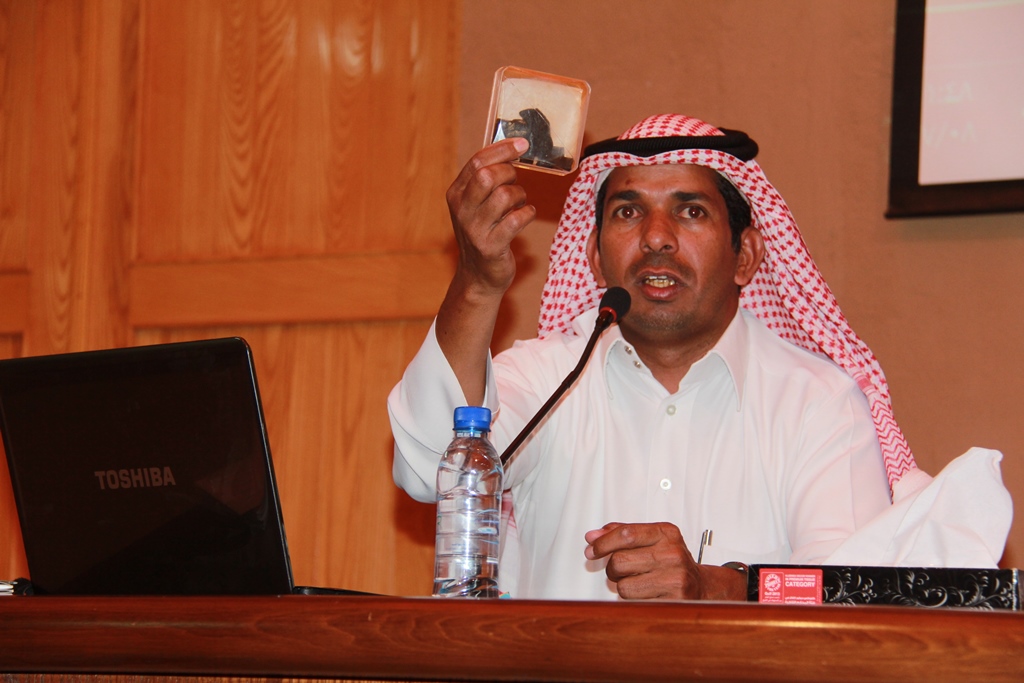 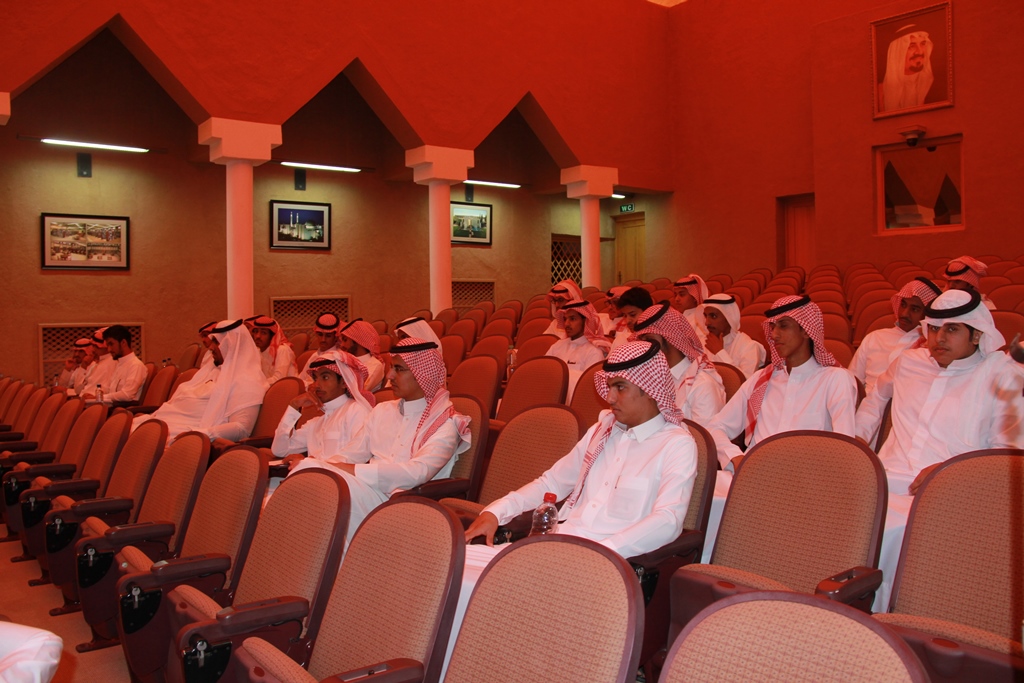 